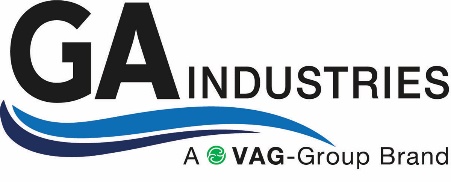 PART 1 GENERAL     1.01 SUBMITTALSA.	Submit detailed product data and descriptive literature including dimensions, weights, capacity data, pressure rating and materials of construction.B.	Provide shop drawings which clearly illustrate the general arrangement of the equipment and cross-sectional views of the components.C. 	Manufacturer shall have an ISO-9001 quality management system certified by an accredited body.     1.02 QUALITY ASSURANCEA.	Supplier shall have been manufacturing sewage relief valves for a period of at least ten years and shall, at the request of the Engineer, provide a list of installations involving equipment of similar size and application.     PART 2 PRODUCTS     2.01 SEWAGE SURGE RELIEF VALVEA.	Main valve body shall be long radius elbow or wye pattern of cast iron conforming to ASTM A126 Class B, with integral flanges, faced and drilled per ANSI B16.1 Class 125.  The valve body shall be inherently self-cleaning and have a net flow area through the valve no less than the area of its nominal pipe size.  The body shall have a removable 316 stainless steel seat.B.	The valve disc shall be ductile iron with a renewable, resilient seat ring of rubber or other suitable material and be retained by a 316 stainless steel follower ring and stainless steel screws.  The valve stem shall be stainless steel and be guided by a bronze bushing retained in the valve cover.  Dual seals shall seal the valve stem where it passes through the body, separated by a lantern ring with external leak detection port.C.	Sizes through 8" shall have dual compression springs; larger valves shall have a single compression spring.  Springs shall be encased in steel cylinders; exposed springs or tension springs are not acceptable.  An integral hydraulic system shall permit quick opening and adjustable, slow closing without the need of pre-charged cylinders.  The valve shall be fully capable of operating in any position.D.	The valve shall be factory tested and set to open at a pre-determined pressure.  Springs shall permit field adjustment from near zero to 10 percent above factory setting.     2.02 FUNCTIONA.	The surge relief valve shall quickly open when the system pressure exceeds its setting, remain open whenever the pressure exceeds this setting, and slowly close drop tight when the pressure subsides below the spring setting.     2.03 MANUFACTURERA. 	The valve shall be GA Industries Figure 624-DS or 625-DS long radius elbow body or Figure 626-DS wye-body as manufactured by VAG USA, LLC, Mars, PA USA